CZĘŚĆ  I Dzielenie się życiem (1 h)1. Symboliczny poczęstunek, który ma łączyć krąg i budować wspólnotę, by łatwiej było się dzielić swoimi radościami i trudnymi sprawami:- nie kosztowny, - nie pracochłonny, - nie pobudzający do rywalizacji. 2. W tej części jest pierwsze DZIELENIE się podczas kręgu. Podczas dzielenia się życiem mówimy o tym czy widzimy działanie Boga w naszym życiu oraz w jaki sposób Bóg działa (pokazać owoce tego działania). Mogą być dwa sposoby dzielenia: a) forma rozproszona - dzielenie się faktami z naszego życia, konkretnie co się wydarzyło, b) forma usystematyzowana – dzielimy się tematem, który został zaproponowany przez parę animatorską lub inną parę z  kręgu,c) forma wyjątkowa – pojawia się wtedy, gdy jedna z par ma ważny problem do omówienia (należy to omówić wcześniej z parą animatorską).* Wszyscy powinni się wypowiedzieć – tego pilnują animatorzy.  CZĘŚĆ  IICzęść modlitewna (30 min)3. Na stole ustawiamy: świecę, krzyż, figurkę Maryi4. Rozpoczynamy modlitwą do Ducha Świętego. 5. Następuje drugie DZIELENIE podczas spotkania kręgu: dzielenie się Ewangelią:a) ksiądz lub inna osoba czyta fragment Pisma Świętego, po tym następuje chwila ciszy,b) nie skracać czasu dzielenia, szanować ciszę,c) najpierw dzielimy się Słowem, a dopiero potem wypowiadamy wezwanie np. prośby, d) po dzieleniu następuje dziękczynienie za to Słowo, uwielbienie. Mogą też być prośby. 6. Dzielę się tym, co w domu przemodliłem podczas czytania Słowa, jak tego nie zrobiłem,  to nic nie mówię.7. Modlitwa dziesiątką różańca – określona tajemnica:a) wcześniej możemy podać intencje,b) ważne jest rozważanie tajemnicy, więc dopowiedzenia powinny jej dotyczyć,c) w kręgu pilotowanym można zamiast dopowiedzeń przeczytać rozważanie. 8. Modlitwa za wstawiennictwem ks. Franciszka Blachnickiego.CZĘŚĆ IIICzęść formacyjna (1,5 h)9. Trzecie DZIELENIE – dzielenie się realizacją zobowiązań w atmosferze modlitwy.10. Jest to dobrowolna zgoda na braterską kontrolę jako pomoc w wypełnianiu wspólnych obowiązków:a) prowadzi zawsze para animatorska,b) animatorzy mają prawo dopytać o realizację  zobowiązań,c) dzielimy się według schematu: Co? W jaki sposób? Dlaczego? Jakie są owoce?d) staję w prawdzie i w szczerości wobec Boga i członków kręgue) dzielimy się tymi zobowiązaniami, które już przyjęliśmy. 11. Czwarte DZIELENIE – dzielenie się tematem formacyjnym - część studyjna:  a) każda osoba powinna być do niego przygotowana (pracujemy nad nim od ostatniego kręgu),b) omówienie tematu i dzielenie się nim,c) krąg pilotowany - para pilotujaca omawia temat w sposób jasny dla wszystkich,d) można dać jakieś dodatkowe materiały.12. Sprawy organizacyjne13. Modlitwa i błogosławieństwo Kapłana* Cel spotkania kręgu: zbliżenie wszystkich do Boga, małżonków do siebie, zacieśnienie przyjaźni między małżeństwami w kręgu.* Konieczne jest uczestnictwo każdego małżeństwa w comiesięcznym spotkaniu kręgu.* Spotkanie kręgu nie jest spotkaniem towarzyskim.* Termin spotkań kręgu należy zsynchronizować z kalendarzem pracy rocznej.* Spotykamy się po domach co miesiąc o ustalonej godzinie (np. piątek, sobota).* Spotkania odbywają się bez dzieci (o tym mówić od samego początku – krąg pilotowany).* Spotkania mają charakter formacyjno – modlitewny.* Spotkanie kręgu nie powinno trwać dłużej niż trzy godziny.* Bardzo ważna jest punktualność.* Krąg zaczynamy punktualnie, nawet jeżeli nie ma wszystkich osób.* Spotkanie kręgu składa się z DZIELENIA: życiem, Ewangelią, zobowiązaniami, tematem formacyjnym (DZIELENIE x4).* Nie zmieniamy kolejności poszczególnych części spotkania.* Obowiązuje tajemnica kręgu. To co zostało powiedziane na kręgu nie wychodzi poza krąg.* Jesteśmy przygotowani do tego co będziemy mówić w poszczególnych częściach spotkania – przygotowujemy się w domu (spisanie tematów do podzielenia się, modlitwa, czytanie).* Za krąg odpowiadają wszystkie małżeństwa. * Za czas spotkania, punktualność, przebieg i dzielenie się zobowiązaniami odpowiadają animatorzy.* Krąg pilotowany nie może rozpocząć swojej formacji bez księdza.* Zwrócenie uwagi na program formacyjny       (I rok pracy, II rok pracy A, B).  * Po spotkaniu rozchodzimy się do domów, nie zostajemy na towarzyskie spotkanie.* O rekolekcjach, zobowiązaniach, KWC, składkach mówić od samego początku na kręgu pilotowanym.* Prosić księży o czynny udział w spotkaniu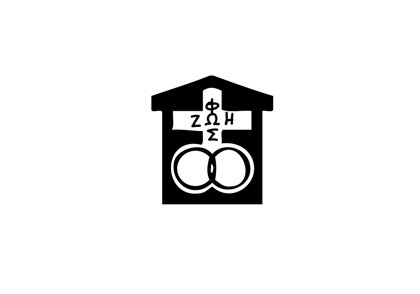 SPOTKANIEKRĘGU